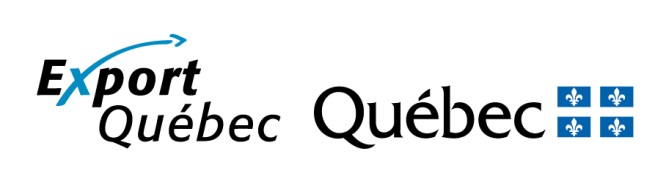 Nom de l’entreprise :           	 Nom du ou des participants :    Poste :                                          Courriel : 	                                 ** Cochez les cases des ateliers auxquels vous voulez participer **Frais de participation : 20 $/Atelier, par participant (60 $ par jour)Paiement par carte de crédit : Nom :							 Type (Visa, Mastercard)					 Numéro de carte 	:					 Date d’expiration : 					             Code à trois chiffres (inscrit au dos de la carte) : 	 _________________________	_______________________	______________________Représentant de l’entreprise				Titre					Date*Une facture officielle vous sera acheminée par courriel à la suite de votre paiement*Date limite : 12 août 2016L’entreprise demanderesse, par l’entremise de son représentant dûment autorisé dont la signature apparaît ci-dessus, demande à Export Québec d’inscrire à l’évènement cité en rubrique, le(les) participant(s) désigné(s). L'inscription officielle est conditionnelle à l'acceptation du Ministère de l’Économie, de la Science et de l’Innovation. Pour soumettre votre candidature vous devez envoyer ce formulaire dûment complété à l’Équipe Afrique d’Export Québec au olivier.jobin@economie.qc.ca Formulaire d’inscriptionJournées Afrique d’Export Québec30 - 31 août 2016IdentificationInscription Titre de l’atelierDescriptionIntervenantsLieuSélectionLe financement de projets en AfriqueMardi 30 août(8h30-12h00)Le montage financier pour la réalisation d’un projet en Afrique peut s’avérer périlleux. Cet atelier vise à informer les entreprises du Québec sur les opportunités et solutions de financement en Afrique particulièrement avec les institutions financières internationales. Laura DorlingConseillère, Bureau du directeur exécutif pour le Canada, l’Irlande et les CaraïbesBanque Mondiale Export Québec380, rue St- Antoine Ouest, Montréal, QC H2Y 3X7Tour Sud, entrée via St-Jacques4e ÉtageLes analyses d’Export Développement Canada (EDC)pour le marché AfricainMardi 30 août(12h30- 12h00)Lors de cet atelier, les experts d’EDC présenteront leurs évaluations de risque spécifique au marché africain. Ils expliqueront ce qui rend, selon eux, certains marchés plus (et moins favorable) et quels sont les facteurs qui peuvent atténuer le risque pays. Ils concluront avec une discussion sur les produits d'assurances et de financement qui sont les plus pertinents pour les entreprises québécoises qui souhaitent développer le marché africain. Cet atelier pourrait donner aux exportateurs l’occasion de regarder “dans les coulisses” pour mieux comprendre leurs analyses des transactions.John BitzanAnalyste risque pays, Afrique(Autres experts à venir)Export Développement Canada(À confirmer)Export Québec380, rue St- Antoine Ouest, Montréal, QC H2Y 3X7Tour Sud, entrée via St-Jacques4e étageDiner* Activité informelle aux frais des participants *Restaurant Helena438, rue McGill, Montréal, QC H2Y 2G1 Oui je désire participer au dinerLa sécurité lors des déplacements d’affaires en AfriqueMardi 30 août(14h30 -17h00)Le contexte sécuritaire en Afrique peut parfois poser certains risques pour la conduite des affaires, notamment dans le cadre de déplacement de personnel. S’il est impossible, de prédire ou contrôler les événements, il peut être envisageable d’atténuer les effets de ceux-ci en adoptant des comportements et stratégies réfléchies. Cet atelier traite donc des meilleures pratiques sécuritaires à adopter lors de déplacements et vise à sensibiliser les entreprises d’ici à ce type de risques. À venirExport Québec380 rue St- Antoine Ouest, Montréal, QC H2Y 3X7Tour Sud, entrée via St-Jacques4e étage5 @ 7Mardi 30 août*Activité informelle aux frais des participants*-À venirOui je désire participer au 5 @ 7Titre de l’atelierDescriptionIntervenantsLieuSélectionCorruption internationale : Prendre les devants pour éviter de faire marche arrièreMercredi 31 août(8 h30-10h00)Cette formation aborde de manière pratique les enjeux reliés à la bonne gouvernance et la corruption dans la conduite des affaires. Les éléments essentiels de la Loi canadienne sur la corruption d’agents publics étrangers y sont abordés, incluant le contexte d’adoption de cette loi, le type d’infraction crée ainsi que les moyens de défense admissibles. La présentation contient également un volet de prévention, couvrant des thématiques telles la bonne gouvernance d’entreprise et les pratiques commerciales aidantes.Me Pierre ChauvetteJolicoeur Lacasse AvocatsMaison de l’Afrique6256, avenue Henri-Julien
Montréal, QC H2S 2T8Atelier communication/ Elevator PitchComment donner une performance olympique à vos ventes en AfriqueMercredi 31 août(10h30 - 12h00)Bon nombre d’entreprises perdent des opportunités d’affaires simplement en raison d’une mauvaise première impression ou positionnement de leur offre de service. Pour cet atelier, la conférencière et olympienne Tina Poitras abordera le processus de la haute performance dans le cadre de vos rencontres d'affaires auprès de décideurs. Cet atelier Comment donner une performance olympique à vos ventes en Afrique s'appuie sur les réflexes des athlètes d'élite pour vous aider à vous démarquer!Tina PoitrasNamasté Leadership inc.Maison de l’Afrique6256, avenue Henri-Julien
Montréal, QC H2S 2T8Diner-conférenceMieux se positionner en Côte d’IvoireMercredi 31 août(12h00 -14h00)Cet atelier permettra aux participants de comprendre les particularités du marché ivoirien, discuter des stratégies de pénétration de marché, connaitre les compétences essentielles pour les affaires, comprendre la dynamique des partenariats et les relations acheteurs/fournisseurs et cerner la gestion des risques et les pratiques culturelles. Cette conférence partagera enfin les points de vue et le vécu d’entrepreneurs sur le terrain. Lunch (inclus) : spécialité ivoirienne, comprenant une soupe, une salade et le choix entre deux plats principaux.Maison de l’AfriqueMaison de l’Afrique6256, avenue Henri-Julien
Montréal, QC H2S 2T8
Les pratiques d’affaires au CamerounJeudi 8 septembre(Heure à confirmer)Sylvain Benoit et Théophile Serge NomoUniversité du Québec à Trois-RivièresExport Québec380, rue St- Antoine Ouest, Montréal, QC H2Y 3X75e étage